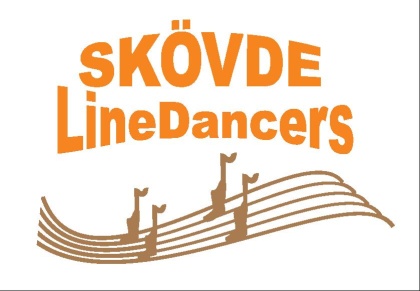 Vi – Skövde LineDancers Skövde - anordnar kurser. 
	kl 17.30-18.30 nivå 1	(kurs-nybörjare)
 	kl 18.30-19.45 nivå 2/3	(kurs-fortsättare)	kl 17.30-18.30 nivå 1	(kurs-nybörjare)
	kl 18.30-19.45 nivå 2/3	(träning-fortsättare)Lokal: BLÅ BANDET, Rydsgatan 6, Skövde
Träningen är också i BLÅ  BANDETs lokalLinedance är en dansform där du inte behöver någon partner. Namnet kommer av att vi dansar på linje/rad. Musiken är allt från country till topplista, typ Lady Gaga mfl.Varför dansa Linedance kanske du undrar? Förutom att det är och vi har väldigt roligt så finns det flera fördelar:Du behöver ingen danspartnerDet minskar stressenDet ger bra motion för både kropp, själ och det kan förebygga benskörhetDet kan förbättra både balanssinne och taktkänslaDet är väldigt socialt och du träffar nya vänner Alla kan dansa med, oavsett ålder (fr 7- 8år o uppåt)Det kan vara bra för dig som är reumatiker, har fibromyalgi och liknande.Titta gärna in på vår hemsida: www.skovdelinedancers.se
Kontakt:	Eva Ragnar Ahlberg  tfn: 		0702-82 41 95e-mail:	evaraahl@gmail.com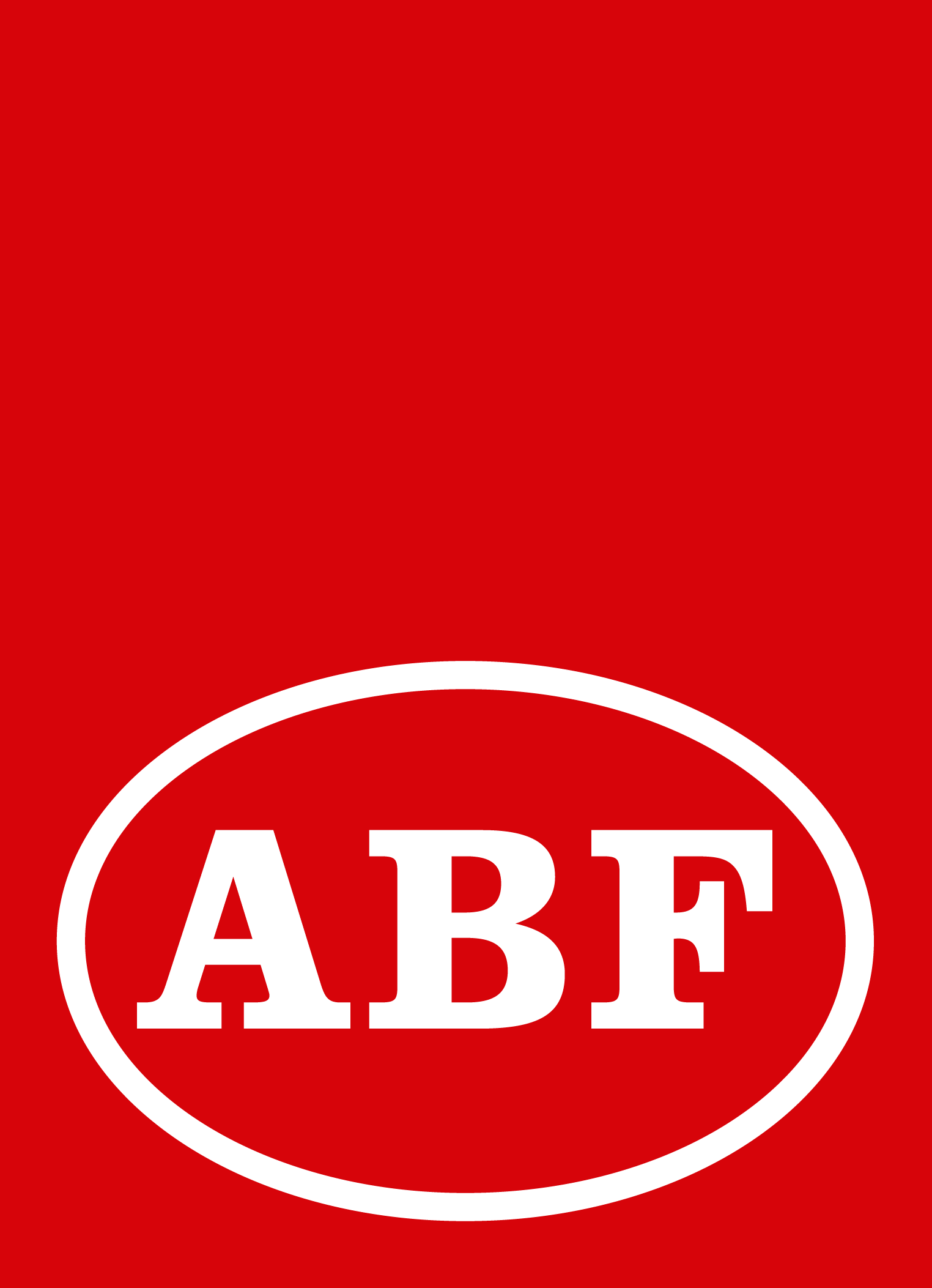 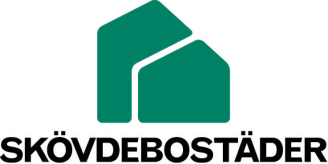 